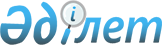 Об утверждении Правил субсидирования ставки купонного вознаграждения по облигациям, выпущенным эмитентом для дальнейшей выдачи ипотечных жилищных займов в целях улучшения жилищных условий в соответствии с законодательством Республики КазахстанПриказ Министра промышленности и строительства Республики Казахстан от 24 мая 2024 года № 190. Зарегистрирован в Министерстве юстиции Республики Казахстан 27 мая 2024 года № 34409
      В соответствии с подпунктом 420-1) пункта 15 Положения о Министерстве промышленности и строительства Республики Казахстан, утвержденного постановлением Правительства Республики Казахстан от 4 октября 2023 года № 864 "Некоторые вопросы Министерства промышленности и строительства Республики Казахстан", ПРИКАЗЫВАЮ:
      1. Утвердить прилагаемые Правила субсидирования ставки купонного вознаграждения по облигациям, выпущенным эмитентом для дальнейшей выдачи ипотечных жилищных займов в целях улучшения жилищных условий в соответствии с законодательством Республики Казахстан, согласно приложению к настоящему приказу.
      2. Комитету по делам строительства и жилищно-коммунального хозяйства Министерства промышленности и строительства Республики Казахстан в установленном законодательством порядке обеспечить:
      1) государственную регистрацию настоящего приказа в Министерстве юстиции Республики Казахстан;
      2) размещение настоящего приказа на интернет-ресурсе Министерства промышленности и строительства Республики Казахстан.
      3. Контроль за исполнением настоящего приказа возложить на курирующего вице-министра промышленности и строительства Республики Казахстан.
      4. Настоящий приказ вводится в действие по истечении десяти календарных дней со дня его первого официального опубликования.
      "СОГЛАСОВАН"Министерство финансовРеспублики Казахстан
      "СОГЛАСОВАН"Агентство Республики Казахстанпо регулированию и развитиюфинансового рынка
      "СОГЛАСОВАН"Министерство национальной экономикиРеспублики Казахстан Правила субсидирования ставки купонного вознаграждения по облигациям, выпущенным эмитентом для дальнейшей выдачи ипотечных жилищных займов в целях улучшения жилищных условий в соответствии с законодательством Республики Казахстан Глава 1. Общие положения
      1. Настоящие Правила субсидирования ставки купонного вознаграждения по облигациям, выпущенным эмитентом для дальнейшей выдачи ипотечных жилищных займов в целях улучшения жилищных условий в соответствии с законодательством Республики Казахстан (далее - Правила), разработаны в соответствии с подпунктом 420-1) пункта 15 Положения о Министерстве промышленности и строительства Республики Казахстан, утвержденного постановлением Правительства Республики Казахстан от 4 октября 2023 года № 864 "Некоторые вопросы Министерства промышленности и строительства Республики Казахстан" и определяют порядок и условия субсидирования ставки купонного вознаграждения по облигациям, выпущенным эмитентом, для дальнейшей выдачи ипотечных жилищных займов в целях улучшения жилищных условий в соответствии с законодательством Республики Казахстан.
      2. В настоящих Правилах используются следующие основные понятия:
      1) субсидирования ставки купонного вознаграждения по облигациям, выпущенным эмитентом для дальнейшей выдачи ипотечных жилищных займов в целях улучшения жилищных условий в соответствии с законодательством Республики Казахстан (далее - субсидирование) – возмещение части расходов, оплачиваемых эмитентом держателю облигации с субсидируемой ставкой купонного вознаграждения;
      2) ставка купонного вознаграждения - выраженный в процентах размер купонного вознаграждения, который определяется и формируется в соответствии с условиями проспекта и подлежащий выплате на периодической основе держателю облигации за пользование деньгами, полученными эмитентом вследствие размещения облигации;
      3) фондовая биржа – юридическое лицо, созданное в организационно-правовой форме акционерного общества, не менее 25 (двадцати пяти) процентов от общего количества голосующих акций которого принадлежат Национальному Банку Республики Казахстан, осуществляющее организационное и техническое обеспечение торгов путем их непосредственного проведения с использованием торговых систем данного организатора торгов;
      4) договор субсидирования ставки купонного вознаграждения по облигациям (далее - договор) - двустороннее письменное соглашение, заключаемое между уполномоченным органом и эмитентом, по условиям которого уполномоченный орган субсидирует часть ставки купонного вознаграждения по облигациям, выпущенным эмитентом в соответствии с законодательством Республики Казахстан;
      5) проспект выпуска облигаций - документ, содержащий сведения об эмитенте, предполагаемых к продаже облигациях, объеме выпуска, количестве облигаций в выпуске, процедуре и порядке их выпуска, размещения, обращения, выплаты вознаграждения, погашения и другую информацию, которая влияет на решение инвестора о покупке облигации;
      6) уполномоченный орган по делам архитектуры, градостроительства и строительства (далее – уполномоченный орган) - центральный государственный орган, осуществляющий руководство в сфере государственного управления архитектурной, градостроительной и строительной деятельностью;
      7) эмитент – лицо, осуществляющее выпуск эмиссионных ценных бумаг.
      3. Субсидирование осуществляется по облигациям, выпущенным в соответствии с законодательством Республики Казахстан по вопросам о рынке ценных бумаг. 
      4. Средства, предусмотренные для субсидирования, перечисляются за счет средств республиканского бюджета уполномоченным органом на основе договора, заключаемого с эмитентом, согласно приложению 1 к настоящим Правилам.
      5. Субсидии ежегодно перечисляются на банковский счет эмитента единым платежом, в сумме равной субсидируемой ставки купонного вознаграждения в финансовом году, согласно графику погашения, являющемуся приложением к договору, согласно приложению 1 к настоящим Правилам (далее – график погашения).
      6. Субсидии начисляются с даты начала периода обращения облигаций в соответствии с проспектом выпуска облигаций эмитентом до даты окончания периода обращения облигаций.
      7. В рамках настоящих Правил под эмитентом понимается субъект квазигосударственного сектора, являющийся банком второго уровня, осуществляющий деятельность в рамках системы жилищных строительных сбережений. Глава 2. Порядок субсидирования
      8. Субсидирование включает в себя следующий порядок:
      1) прием уполномоченным органом от эмитента предложения на субсидирование, согласно приложению 2 к настоящим Правилам (далее – предложение на субсидирование);
      2) принятие решения уполномоченным органом о заключении договора, согласно приложению 1 к настоящим Правилам;
      3) заключение договора между уполномоченным органом и эмитентом;
      4) подача эмитентом заявки на субсидирование, по форме согласно приложению 3 к настоящим Правилам (далее – заявка на субсидирование);
      5) выплата субсидий уполномоченным органом.
      9. Предложение на субсидирование подается эмитентом с приложением копий проспекта выпуска облигаций, свидетельства о государственной регистрации выпуска облигаций и выписки из системы реестров держателей ценных бумаг на дату первичного размещения облигаций, а также графика погашения на соответствующий финансовый год.
      10. Уполномоченный орган со дня получения предложения на субсидирование в течение 5 (пяти) рабочих дней осуществляет:
      1) проверку соответствия предложения на субсидирование пунктам 22 и 23 настоящих Правил;
      2) принятие и оформление решения о заключении договора и уведомление об этом эмитента.
      11. Решение уполномоченного органа о заключении договора подписывается первым руководителем уполномоченного органа или лицом, исполняющим его обязанности.
      12. Решение уполномоченного органа о заключении договора включает:
      1) наименование и местонахождение эмитента, по предложению которого принято решение о заключении договора;
      2) сумму облигационного займа;
      3) срок субсидирования;
      4) ставку субсидирования в процентах годовых;
      5) общую сумму субсидий в соответствие с графиком погашения согласно проспекту выпуска (выпусков) облигаций по годам.
      13. При несоответствии предложения на субсидирование пунктам 22 и 23 настоящих Правил, уполномоченный орган отказывает в письменном виде в заключении договора.
      14. Договор между эмитентом и уполномоченным органом заключается в течение 5 (пяти) рабочих дней со дня принятия решения уполномоченным органом о заключении договора, согласно приложению 1 к настоящим Правилам.
      15. Договоры заключаются на срок равный периоду обращения облигаций, выпущенных в соответствие с настоящими Правилами. 
      16. Уполномоченный орган в течение 3 (трех) рабочих дней со дня получения заявки на субсидирование:
      1) осуществляет регистрацию заявки на субсидирование;
      2) осуществляет проверку соответствия суммы заявки на субсидирование, сумме, указанной в договоре, согласно приложению 1 к настоящим Правилам;
      3) при соответствии суммы заявки на субсидирование заключенному договору, осуществляет выплату субсидий эмитенту;
      4) при несоответствии суммы заявки на субсидирование заключенному договору, письменно уведомляет эмитента о выявленных несоответствиях и необходимости их устранения.
      17. Эмитент при получении уведомления о выявленных несоответствиях от уполномоченного органа в течение 5 (пяти) рабочих дней устраняет их и повторно направляет заявку на субсидирование в уполномоченный орган для рассмотрения, в порядке определенным в пункте 16 настоящих Правил.
      18. Уполномоченный орган в течение 10 (десяти) рабочих дней, со дня заключения договора, перечисляет на банковский счет эмитента субсидии в соответствии с графиком погашения за соответствующий финансовый год.
      Последующие перечисления субсидий по заключенному договору между уполномоченным органом и эмитентом, согласно приложению 1 к настоящим Правилам, осуществляются в соответствии с пунктом 5 настоящих Правил.
      19. В случае оплаты эмитентом купонного вознаграждения по облигациям за счет собственных средств, уполномоченный орган возмещает эмитенту ранее оплаченную часть купонного вознаграждения по облигациям путем перечисления суммы субсидии на банковский счет эмитента, указанного в договоре, согласно приложению 1 к настоящим Правилам.
      20. Сделки с облигациями с субсидируемой ставкой купонного вознаграждения подлежат регистрации в системе учета номинального держания и (или) системе реестров держателей ценных бумаг.
      Регистрация сделок с облигациями с субсидируемой ставкой купонного вознаграждения, а также учет и подтверждение прав по данным облигациям осуществляется в соответствии с законодательством Республики Казахстан о рынке ценных бумаг.
      21. Субсидирование предусмотрено по размещенному выпуску (выпускам) облигаций.
      22. Субсидирование осуществляется по облигациям:
      1) целевое использование средств, привлеченных за счет выпуска облигаций – средства, привлеченные за счет выпуска облигации, предназначены для последующей выдачи ипотечных жилищных займов по ставке вознаграждения – 7 % годовых для лиц, состоящих на учете в местных исполнительных органах в качестве социально-уязвимых слоев населения, 9 % годовых для лиц, состоящих на учете в местных исполнительных органах в качестве нуждающихся в жилище по иным категориям, иных граждан Республики Казахстан и кандасов;
      2) общий объем выпуска/выпусков облигаций, подлежащих субсидированию – в первый год не более 300 000 000 000 (трехсот миллиардов) тенге и в последующие годы не более 200 000 000 000 (двухсот миллиардов) тенге;
      При этом допускается осуществление нескольких выпусков облигаций в рамках определенного общего объема выпуска в соответствующем году с соблюдением установленного лимита, согласно подпункту 2) настоящего пункта Правил.
      3) срок обращения облигации – не более 8 (восемь) лет;
      4) ставка купонного вознаграждения по облигации – не превышает уровня величины базовой ставки, установленной Национальным Банком Республики Казахстан на дату размещения субсидируемых облигаций.
      23. Субсидирование осуществляется по облигациям, выпускаемым в течение 8 (восьми) последовательных лет, при этом общий объем выпуска/выпусков облигаций, по которым осуществляется субсидирование не превышает 1 700 000 000 000 (один триллион семьсот миллиардов) тенге.
      24. В случае соответствия размещенных выпуска/выпусков облигаций условиям, определенным настоящими Правилами, 7 % годовых от ставки купонного вознаграждения оплачивается эмитентом, а разница субсидируется в соответствие с пунктом 5 настоящих Правил.
      25. Эмитент ежеквартально информирует уполномоченный орган об освоении сумм субсидии в рамках заключенных договоров, согласно приложению 1 к настоящим Правилам. Договор субсидирования ставки купонного вознаграждения по облигациям,
выпущенным эмитентом для дальнейшей выдачи ипотечных жилищных займов
в целях улучшения жилищных условий в соответствии с законодательством Республики Казахстан
      ______________________________________________________________________________________________________________________________________в лице _____________________________________________________________,действующего на основании __________________________________________,именуемое в дальнейшем "Уполномоченный орган", с одной стороны, и______________________________________________________________________________________________________________________________________в лице _____________________________________________________________,действующего на основании __________________________________________,именуемое в дальнейшем "Эмитент", с другой стороны, совместно именуемые"Стороны", а по отдельности "Сторона" либо как указано выше, заключилинастоящий договор субсидирования ставки купонного вознагражденияпо выпущенным облигациям (далее – Договор), о нижеследующем: Глава 1. Предмет Договора
      1. По условиям настоящего Уполномоченный орган осуществляет субсидирование ставки купонного вознаграждения по облигациям, на следующих условиях:
      2. Субсидирование производится за счет средств республиканского бюджета.
      3. Субсидированию не подлежит ставка вознаграждения по облигациям, выкупленным эмитентом.
      4. Субсидированию подлежит часть ставки вознаграждения по облигациям в размере ________%, при этом часть вознаграждения в размере ______ ежегодно возмещает Уполномоченный орган.
      5. Начало срока субсидирования: ____________года. При этом, субсидирование осуществляется в течение _______ лет.
      6. Уполномоченный орган выплачивает субсидии после подписания настоящего Договора и предоставления эмитентом заявки на субсидирование
      7. Эмитент осуществляет полную выплату суммы купонного вознаграждения лицам, которые обладают правом на его получение и зарегистрированы в системе реестров держателей ценных бумах эмитента на начало последнего дня периода, за который осуществляется выплата вознаграждения (по времени в месте нахождения регистратора эмитента) (далее – дата фиксации). Выплата вознаграждения осуществляется путем перевода денег (в тенге) на текущий счета держателей облигации, зарегистрированных в реестре держателей облигации на дату фиксации, в течение 15 (пятнадцати) календарных дней с даты следующей за даты фиксации. 
      8. Перечисление средств, предусмотренных для субсидирования, осуществляется уполномоченным органом в соответствии с Правилами субсидирования ставки купонного вознаграждения по облигациям, выпущенным эмитентом для дальнейшей выдачи ипотечных жилищных займов в целях улучшения жилищных условий в соответствии с законодательством Республики Казахстан, утвержденными согласно подпункту 420-1) пункта 15 Положения о Министерстве промышленности и строительства Республики Казахстан, утвержденного постановлением Правительства Республики Казахстан от 4 октября 2023 года № 864 (далее - Правил субсидирования ставки купонного вознаграждения), в течение 10 (десяти) рабочих дней путем перечисления средств на текущий счет эмитента в банке, при наличии бюджетных средств по субсидированию.
      9. Стороны в рамках настоящего Договора согласились, что в случае если день платежа приходится на выходной или праздничный день, платеж производится на следующий за ним рабочий день. Глава 2. Права и обязанности Сторон
      10. Права Уполномоченного органа:
      1) своевременно направляет на банковский счет эмитента средства, предусмотренные для субсидирования ставки купонного вознаграждения, согласно пункту 8 настоящего Договора;
      2) приостанавливает субсидирование при выявлении фактов нецелевого использования средств от размещения облигаций, по которым осуществляется субсидирование;
      3) осуществляет мониторинг реализации в соответствии с Правилами субсидирования ставки купонного вознаграждения.
      11. Обязанности Уполномоченного органа:
      1) проводит проверки эмитента на предмет целевого использования средств. Требовать от эмитента документы и сведения, подтверждающие целевое использование средств от размещения облигаций;
      2) запрашивает и получает от центрального депозитария документы и информацию об эмитенте, а также о размещении облигаций, участвующих в рамках Правил субсидирования ставки купонного вознаграждения;
      3) дополнительно запрашивает у эмитента необходимые сведения о результатах его деятельности в рамках реализации Правил субсидирования ставки купонного вознаграждения в течение срока действия настоящего Договора в целях формирования отчета;
      4) осуществляет контроль за соблюдением сроков исполнения обязательств эмитента, установленных настоящим Договором, предусмотренных для Сторон, и требовать их своевременного исполнения эмитентом.
      12. Права Эмитента:
      1) своевременно и в полном объеме исполняет свои обязательства по Договору;
      2) своевременно перечисляет полную сумму купонного вознаграждения на счета лиц, которые обладают правом на его получение и зарегистрированы в системе реестров держателей ценных бумаг эмитента на начало последнего дня периода, за который осуществляется выплата вознаграждения (по времени в месте нахождения регистратора эмитента);
      3) предоставляет Уполномоченному органу по письменному запросу право проводить проверки целевого использования средств от размещения облигаций, соответствия условиям Правил субсидирования ставки купонного вознаграждения.
      13. Обязанности Эмитента:
      требует от Уполномоченного органа выплаты субсидий в части субсидируемой ставки купонного вознаграждения. Глава 3. Срок действия Договора
      14. Настоящий Договор вступает в силу с даты его подписания Сторонами, и действует по _____________ 20___ года, а в части неисполненных обязательств – до их полного исполнения. Глава 4. Ответственность
      15. Стороны по настоящему Договору несут ответственность за неисполнение и (или) ненадлежащее исполнение обязательств, вытекающих из настоящего Договора, в соответствии с настоящим Договором и гражданским законодательством Республики Казахстан. Глава 5. Обстоятельства непреодолимой силы
      16. Стороны освобождаются от ответственности за неисполнение, либо ненадлежащее исполнение своих обязанностей по настоящему Договору, если невозможность исполнения оказалось вследствие непреодолимой силы, то есть чрезвычайных и непредотвратимых при данных условиях обстоятельствах (стихийные явления, военные действия и тому подобное).
      17. При наступлении непреодолимой силы, то есть чрезвычайных и непредотвратимых обстоятельств Сторона, для которой создалась невозможность исполнения ее обязательств по настоящему Договору, своевременно в течение 10 (десяти) рабочих дней с момента наступления извещает другую Сторону о таких обстоятельствах. При этом характер, период действия, факт наступления форс-мажорных обстоятельств подтверждаются соответствующими документами уполномоченных государственных органов.
      18. При отсутствии своевременного извещения, Сторона возмещает другой Стороне вред, причиненный не извещением или несвоевременным извещением.
      19. Наступление непреодолимой силы, то есть чрезвычайных и непредотвратимых обстоятельств вызывает увеличение срока исполнения настоящего Договора на период их действия.
      20. Если такие обстоятельства продолжаются более 3 (трех) месяцев подряд, то любая из Сторон отказывается от дальнейшего исполнения обязательств по настоящему Договору. Глава 6. Разрешение споров
      21. В случае какого-либо спора, возникшего в связи с исполнением настоящего Договора, любая из Сторон предпринимает усилия для урегулирования всех споров путем переговоров.
      22. Если возникший спор не удается разрешить путем переговоров, данный спор и иные, относящиеся к нему вопросы, разрешаются и регулируются в соответствии с гражданским законодательством Республики Казахстан. Глава 7. Конфиденциальность
      23. Настоящим Стороны соглашаются, что информация, касающаяся условий настоящего Договора, банковская тайна, а также финансовая, коммерческая и иная информация, полученная ими в ходе заключения и исполнения настоящим Договором, является конфиденциальной и не подлежит разглашению третьим лицам за исключением случаев, прямо предусмотренных в настоящем Договоре.
      24. Передача конфиденциальной информации третьим лицам, опубликование или иное ее разглашение Стороной возможны в случаях, прямо предусмотренных настоящим Договором, а также гражданским и предпринимательским законодательством Республики Казахстан.
      25. Стороны принимают все необходимые меры, в том числе правового характера, для сохранения конфиденциальности наличия и условий настоящего Договора. Должностным лицам и работникам Сторон запрещается разглашение либо передача третьим лицам сведений, полученных в ходе реализации настоящего Договора.
      26. В случае разглашения либо распространения любой из Сторон конфиденциальной информации в нарушение требований настоящего Договора, виновная Сторона несет ответственность, предусмотренную законодательством Республики Казахстан. Глава 8. Заключительные положения
      27. Подписанием настоящего Договора Стороны взаимно предоставляют согласия на раскрытие информации о реализации настоящего Договора с соблюдение требований законодательства Республики Казахстан в части соблюдения банковской, коммерческой и служебной тайны.
      28. В положения настоящего Договора вносятся изменения и (или) дополнения. Действительными и обязательными для Сторон признаются только те изменения и дополнения, которые составлены по согласию Сторон в письменной форме и подписаны уполномоченными представителями Сторон.
      29. Настоящий Договор составлен в двух (2) идентичных экземплярах на казахском и русском языках по одному (1) экземпляру на казахском и русском языках для каждой из Сторон, каждый из которых имеет равную юридическую силу. 
      30. Во всем ином, не предусмотренном настоящим Договором, Стороны руководствуются действующим законодательством Республики Казахстан. Глава 9. Юридические адреса, банковские реквизиты и подписи Сторон График погашений
      Идентификационный код: (уникальный 20-ти значный код в формате IBAN) Предложение на субсидирование
      Эмитент: ___________________________________________________________(полное наименование юридического лица)Кому: __________________________________________________________________________________________________________________________________(наименование уполномоченного органа)
      1. Сведения об эмитенте
      2. Информация об облигационных займах, подлежащих субсидированию
      Настоящим подтверждается, что:
      1) деятельность эмитента не находится в стадии изменения организационно-правовой формы, ликвидации или банкротства, а также деятельность не приостановлена в соответствии с действующим законодательством Республики Казахстан, за исключением случаев реструктуризации финансовой задолженности и ускоренной реабилитационной процедуры;
      2) купонное вознаграждение по облигационному займу, указанному в предложении, не субсидируется по другим государственным и (или) бюджетным программам.
      Приложение:
      копия проспекта выпуска облигаций на _____ листах;
      копия свидетельства о государственной регистрации выпуска облигаций на ______ листах;
      копия выписки из системы реестров держателей ценных бумаг на ______ листах.
      Фамилия, имя, отчество (при его наличии) и подпись руководителя эмитента или лица, его замещающего ___________________________________________________Дата подачи "___"_______ 20 __ года.
      Примечание:расшифровка аббревиатур:* БИН – бизнес-идентификационный номер;** ISIN (НИН) – международный идентификационный номер(национальный идентификационный номер). Заявка на субсидирование
      "____" __________20__года
      Настоящим, эмитент __________________________ согласно Соглашениюот "___" ___________ 20___ года № _______,просит выплатить субсидии на банковский счет _________________в сумме _____________________ тенге,за период с "____" ___________ 20__ года по "____" _________ 20__ года.Руководитель эмитента (представитель по доверенности)____________________________________________________________(подпись, фамилия, имя, отчество (при его наличии))
					© 2012. РГП на ПХВ «Институт законодательства и правовой информации Республики Казахстан» Министерства юстиции Республики Казахстан
				
      Министр промышленностии строительстваРеспублики Казахстан

К. Шарлапаев
Приложение к приказу
Министра промышленности
и строительства
Республики Казахстан
от 24 мая 2024 года № 190Приложение 1
к Правилам субсидирования
ставки купонного
вознаграждения по облигациям,
выпущенным эмитентом
для дальнейшей выдачи ипотечных
жилищных займов в целях
улучшения жилищных условий
в соответствии с законодательством
Республики Казахстан
Целевое назначение
__________________________________
Сумма на дату заключения настоящего Договора 
__________________________________
Валюта
__________________________________
Ставка вознаграждения
__________________________________
Сумма вознаграждения
__________________________________
Срок 
__________________________________
Уполномоченный орган______________________место печати
Эмитент____________________место печати
____________________________________________________________________________________
____________________________________________________________________________________Приложение
к Договору субсидирования
ставки купонного вознаграждения
по облигациям, выпущенным
эмитентом для дальнейшей
выдачи ипотечных жилищных
займов в целях улучшения
жилищных условий
в соответствии
с законодательством
Республики КазахстанФорма
Дата погашения вознаграждения
Сумма вознаграждения, оплачиваемая Эмитентом
Сумма вознаграждения, оплачиваемая Эмитентом
Сумма вознаграждения, оплачиваемая Эмитентом
Сумма вознаграждения, возмещаемая Уполномоченным органом
Итого сумма начисленного вознаграждения
Итого сумма начисленного вознаграждения
Уполномоченный орган____________________место печати
Уполномоченный орган____________________место печати
Уполномоченный орган____________________место печати
Эмитент__________________место печати
Эмитент__________________место печати
Эмитент__________________место печати
____________________________________________________________________________________
____________________________________________________________________________________
____________________________________________________________________________________
____________________________________________________________________________________
____________________________________________________________________________________
____________________________________________________________________________________Приложение 2
к Правилам субсидирования
ставки купонного
вознаграждения по облигациям,
выпущенным эмитентом для
дальнейшей выдачи ипотечных
жилищных займов в целях
улучшения жилищных условий
в соответствии с законодательством
Республики Казахстан
1
Наименование эмитента
2
Фамилия, имя, отчество (при его наличии) руководителя
3
Сведения об эмитенте: БИН*
4
Банковские реквизиты
5
Контактные телефоны
№
Проспект облигаций (ISIN (НИН)**)
Сумма облигационного займа, тенге
Купонное вознаграждение, %
Дата окончания срока обращения облигаций
1
2
3
4
5
1
2
3
4Приложение 3
к Правилам субсидирования
ставки купонного вознаграждения
по облигациям, выпущенным
эмитентом для дальнейшей
выдачи ипотечных жилищных
займов в целях улучшения
жилищных условий
в соответствии с законодательством
Республики КазахстанФорма____________________________
(наименование
уполномоченного органа)